Возврат товара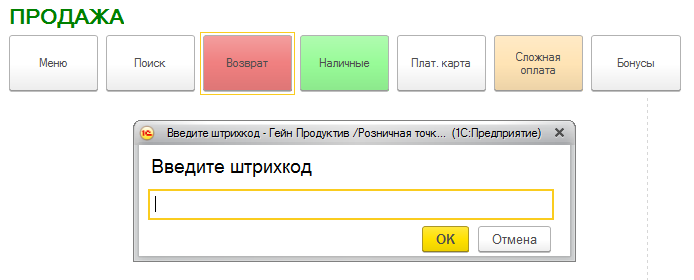 При сканировании штрихкода с чека открыть форму выбора позиций для возврата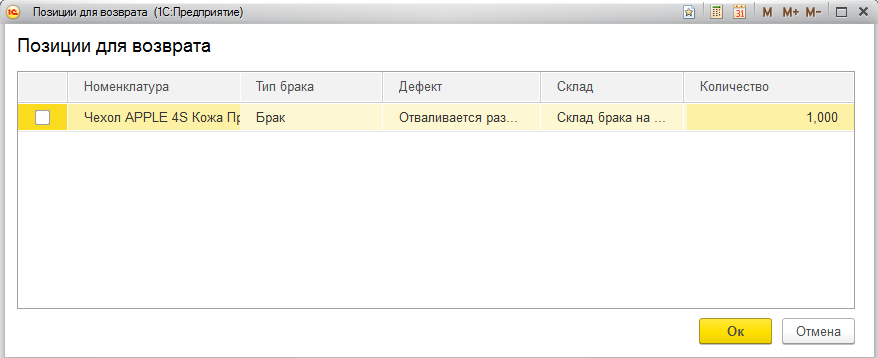 Продавец выбирает позиции для возврата, указывает брак и дефект, нажимает ОкУ поля «Тип брака» 2 значения «Брак» и «Работает». Если выбрано «Брак», тогда поле «Дефект» обязательное.Далее все документы формируются без показа пользователю!Создается документ «Возврат товаров от покупателя»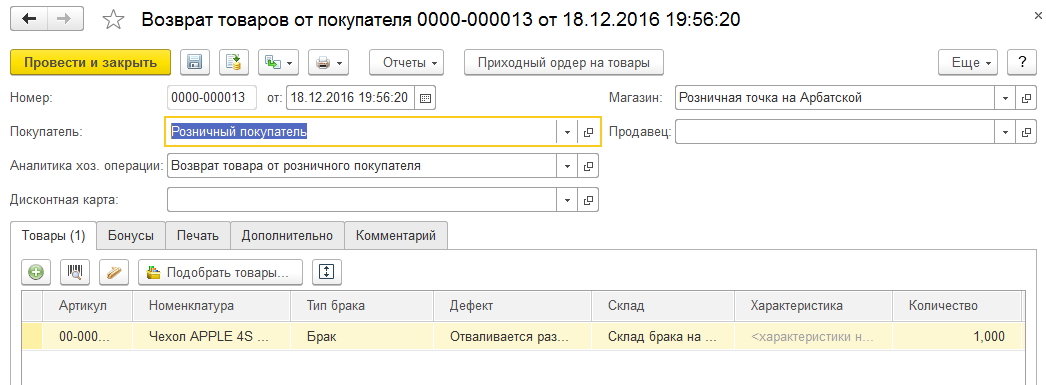 Подставляем:ПокупательПоУмолчанию - Розничный покупательАналитикаХозяйственнойОперацииПоУмолчанию - Возврат товара от розничного покупателяФормируем РКО и печатаем чек на возврат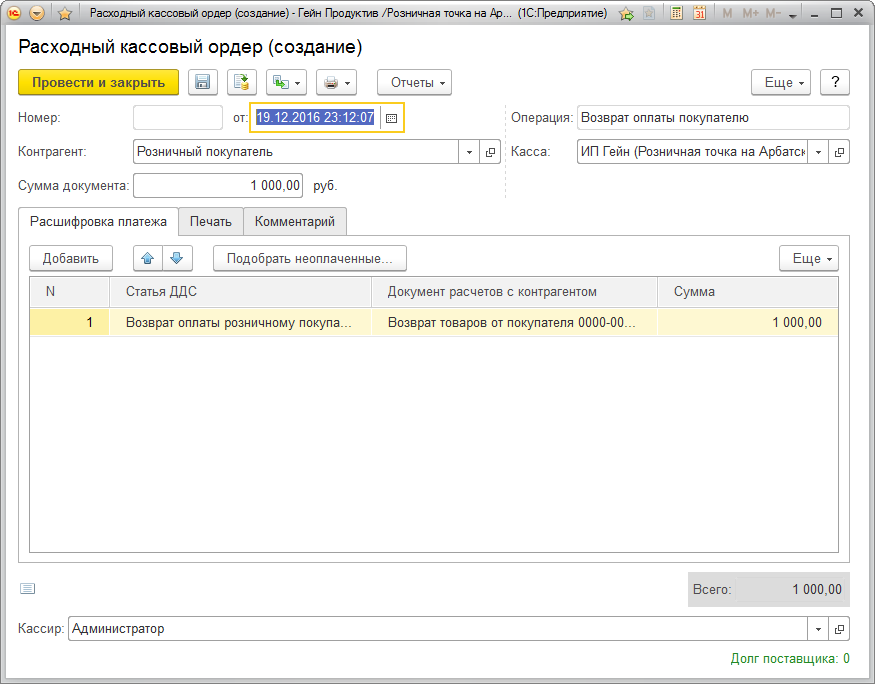 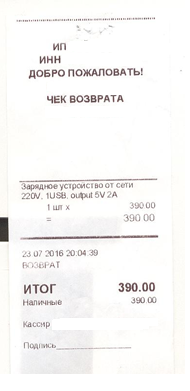 Далее формируется ПКО на товар, без участия и видимости пользователю.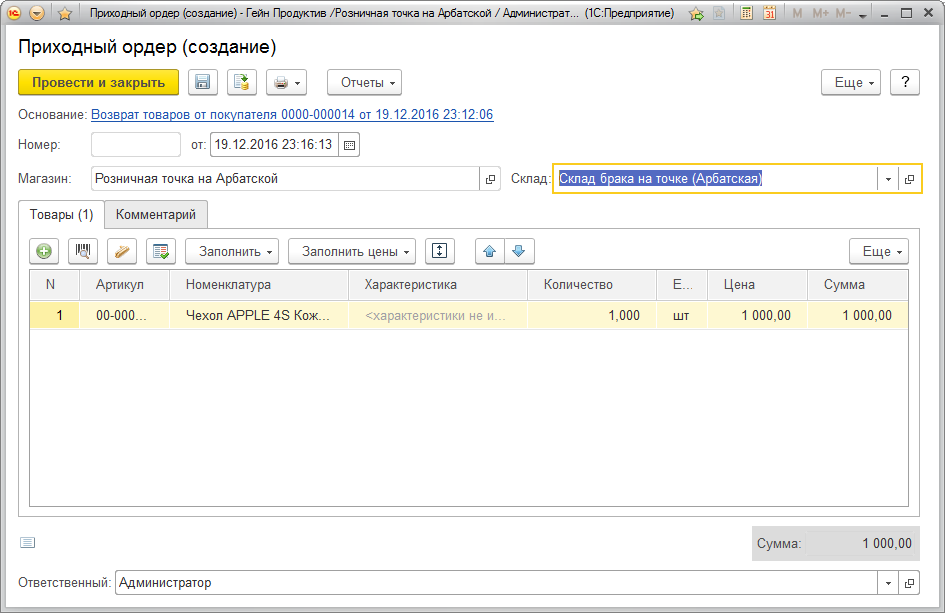 